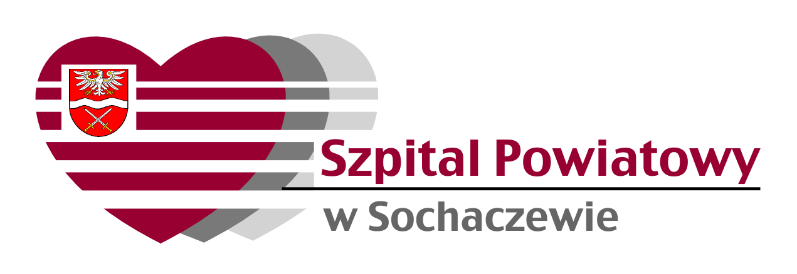 Nr sprawy: EK-ZZ/ZP.261.24.D.2022                                       Sochaczew, dnia  10.08.2022rWszyscy Wykonawcy                             Informujemy, że w postępowaniu o zamówienie publiczne na: dostawę sprzętu medycznego jednorazowego użytku dla ZOZ Szpitala Powiatowego w Sochaczewie , nr sprawy: EK-ZZ/ZP.261.24.D.2022  nastąpiła omyłka pisarska w protokole z otwarcia ofert, która dotyczy: wartości oferty netto Wykonawcy Stryker Polska Sp. z o.o. w zadaniu 52Jest 14 464,00 złotych netto  winno być 17 464,00 złotych netto,  Numeru zadania w ofercie Wykonawcy Mar-Four Marian SiekierskiJest  1 winno być 50Z  poważaniem